EJERCICIOS DE REACCIONES REDOX PARA CONOCER SUS ESTADOS DE OXIDACIÓNALUMNO: ________________________________________ 3º DE SECUNDARIA    29-10-14HCl + MnO2 -----> MnCl2 + H2O + Cl2Cu + HNO3 -----> Cu (NO3)2 + NO + H2OH2SO4 + HI -----> H2SO3 + I2 + H2OHNO3 + HI -----> NO + I2 + H2OHNO3 + H2S ------> NO2 + H2O + SCuS + HNO3 -----> Cu(NO3)2 + S + H2O + NOK2Cr2O7 + HCl ------> CrCl3 + KCl + H2O + Cl2KMnO4 + HBr -------> MnBr2 + KBr + H2O + Br2MnO2 + HCl ------> MnCl2 + H2O + Cl2Na2Cr2O7 + HCl --------> NaCl + CrCl3 + H2O + Cl2C + HNO3 -----> CO2 + NO2 + H2OK2Cr2O7 + SnCl2 + HCl ------> CrCl3 + SnCl4 + KCl + H2OEJEMPLO: 1.- Verificar que la ecuación este bien escrita y completa. 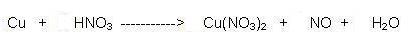 2.- Colocar los números de oxidación en cada uno de los elementos. 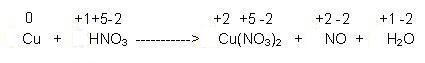 3.- Observar que números de oxidación cambiaron (un elemento se oxida y uno se reduce). 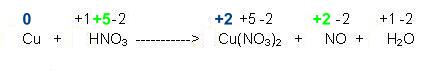 4.- Escribir la diferencia de números de oxidación de un mismo elemento. 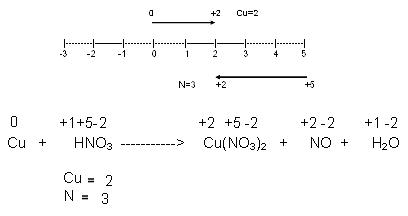 5.- Multiplicar la diferencia de números de oxidación por los subíndices correspondientes de cada elemento.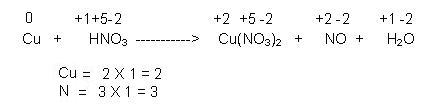 6.- Cruzar los resultados 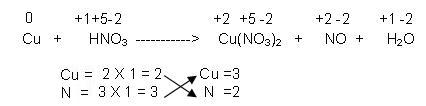 7..- Colocar los resultados como coeficientes en el lugar correspondiente. 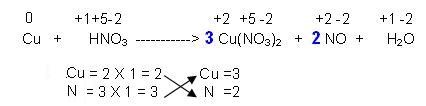 8.-Completar el balanceo por tanteo. 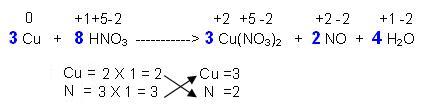 9.- Verifica la cantidad de átomos en cada miembro de la ecuación. 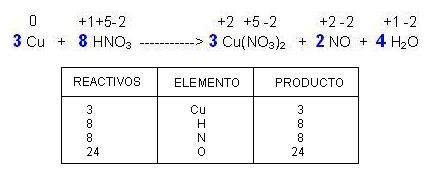 10.-En caso de que todos los coeficientes sean divisibles se reducen a su mínima expresión. (En este caso no son divisibles y quedan de la siguiente manera:) 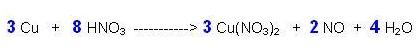 